КРЕМЕНЧУЦЬКА РАЙОННА РАДА   ПОЛТАВСЬКОЇ ОБЛАСТІ(четверта  сесія  восьмого  скликання)РІШЕННЯвід    27        січня      2021р.         м. Кременчук          Відповідно до статей 43, 60 Закону України «Про місцеве самоврядування в Україні», Закону України «Про оренду державного та комунального майна», Порядку передачі в оренду державного та комунального майна, затвердженого постановою КМУ від 03.06.2020 року №483 «Про деякі питання оренди державного та комунального майна», пункту 29 частини 1 статті 64, пункту 3 частини 1 статті 64-1, пункту 28 частини 1 статті 66, пункту 14 частини 1 статті 69 Бюджетного кодексу України, враховуючи рекомендації постійних комісій Кременчуцької районної ради з питань будівництва, управління та розпорядження об’єктами комунальної власності, благоустрою, приватизації та з питань бюджету, соціально-економічного розвитку, регуляторної політики та інвестиційної діяльності,районна рада вирішила:Визначити, що надходження від оренди комунального майна є доходами загального фонду районного бюджету Кременчуцького району по коду доходів 22080400 «Надходження від орендної плати за користування цілісним майновим комплексом та іншим майном, що перебуває в комунальній власності».Встановити, що орендна плата за нерухоме майно та окреме індивідуально визначене майно в розмірі 100 відсотків орендної плати спрямовується до загального фонду районного бюджету.Спрямовувати орендну плату до доходів загального фонду районного бюджету, починаючи зі сплати орендної плати за січень 2021р.Контроль за виконанням цього рішення покласти на постійну комісію Кременчуцької районної ради з питань бюджету, соціально-економічного розвитку, регуляторної політики та інвестиційної діяльності.                  Голова             районної ради 		     		                    Антон САМАРКІН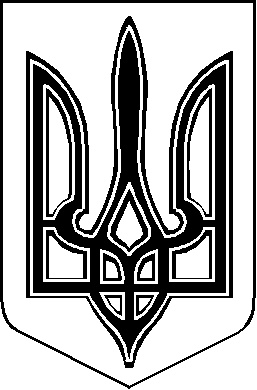 